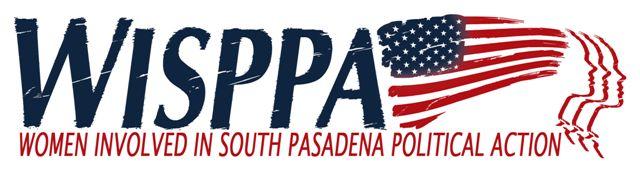 AGENDAOctober 6, 20189:00 a.m. Conversation & Refreshments 9:30 a.m: Welcome9:40 a.m.  Presentation: League of Women Voters - "JUST THE FACTS - California State Proposition Pros and Cons"11:15 AdjournmentMEETING LOCATION:  South Pasadena Senior Center 1102 Oxley StreetCall to Order (9:30)Introduction of New or Prospective Members and Guests (9:30)Old Business  (9:35)Approve Minutes June 2, 2018 meeting – Bianca New Business (9:35)   Board positions for 2019 – Janet BraunReports: no reports this monthLeague of Women Voters: "JUST THE FACTS -  California State Proposition Pros and Cons" (9:40)  Speakers Felicia Williams and Marna CornellMembership Comments, Announcements and Adjournment (11:10 – 11:15)Next Meeting:  Saturday, November 3.  WISPPA elections and business meeting  